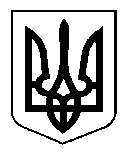 ВЕЛИКООЛЕКСАНДРІВСЬКА СЕЛИЩНА РАДАVIII СКЛИКАННЯ                                                 20 сесіяР І Ш Е Н Н Явід 04 лютого 2022 року 	       смт Велика Олександрівка                   № 4012Про затвердження технічної документації із землеустрою та надання земельної ділянки у власність                             гр. Охотенку В.І.            Розглянувши заяву та технічну документацію із землеустрою щодо встановлення (відновлення) меж земельної ділянки в натурі (на місцевості), яка перебуває у користуванні гр. Охотенка В.І. для будівництва і обслуговування житлового будинку, господарських будівель і споруд (присадибна ділянка), площею 0,2500 га, розташованої на території Великоолександрівської селищної ради за адресою: вул. Миру, 4, с. Трифонівка, Херсонська область та надання її безоплатно у власність, на підставі ст. ст. 12, 116, 121 Земельного кодексу України, ст. 26, 59 Закону України «Про місцеве самоврядування в Україні» селищна рада                                                      ВИРІШИЛА:   	  1. Затвердити технічну документацію із землеустрою щодо встановлення (відновлення) меж земельної ділянки в натурі (на місцевості), яка перебуває у користуванні гр. Охотенка В.І. для будівництва і обслуговування житлового будинку, господарських будівель і споруд (присадибна ділянка), площею           0,2500 га, розташованої на території Великоолександрівської селищної ради за адресою: вул. Миру, 4, с. Трифонівка, Херсонська область, розроблену ФОП Домків О.П.            2. Надати у власність гр. Охотенку Віктору Івановичу земельну ділянку, кадастровий номер 6520984500:01:001:0090, для будівництва і обслуговування жилого будинку, господарських будівель і споруд (присадибна ділянка), площею 0,2500 га, розташовану в с. Трифонівка, вул. Миру, 4.            3. Земельну ділянку використовувати згідно вимог статті 91 Земельного кодексу України.	  4. Контроль за виконанням цього рішення покласти на постійну комісію з питань земельних відносин, екології, архітектури, планування території та благоустрою.Селищний голова                                                                      Наталія КОРНІЄНКО